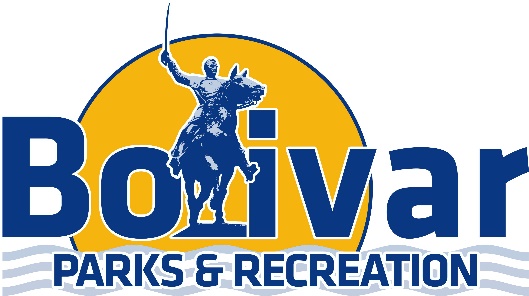 Pee-Wee Soccer is a co-ed instructional league designed to introduce 3 & 4 year old’s to the game of soccer. This league offers practices followed by 4 weeks of games. Games will consist of practice during the 1st half and a scrimmage the 2nd half. All participants will receive a t-shirt. Ages: Must be 3 or 4 years old by September 1st. Fall Registration Deadline: August 16th Fee: $30 (First Child) $25 (Second Child) $25 (Bolivar Park & Rec Fitness Members) Practice Time: Will be determined by the Coaching staff. Game Time: Games will be played on: September 30th, October 7th, October 14th. October 21st Bolivar Parks & Recreation 1710 W Broadway Bolivar, MO 65613 Shania Francka-Parks & Rec Sports Coordinator 417-399-0690 sfrancka@bolivar.mo.us Pee-Wee Individual Registration Child’s First Name:_________________________         Child’s Last Name:___________________________________ Age:_________   Birth Date:_______-________-_________    Parent Guardians Name:________________________Home Address:________________________________________   City:______________________________ Zip Code:______________________ Home Phone:________________________   Cell Phone:______________________ Emergency Number:___________________________    Email Address:________________________________________ Shirt Size: YS YM YL AS AM AL AXL (Circle One) Please mark YES or NO if interested in helping coach: Yes_____ No______ 